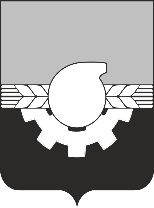 АДМИНИСТРАЦИЯ ГОРОДА КЕМЕРОВОПОСТАНОВЛЕНИЕ от 27.10.2021 № 3033О внесении измененияв постановление администрации города Кемерово от 15.12.2020 № 3632 «Об определении управляющей организации для управления многоквартирным домом, расположенным по адресу: г. Кемерово,           ул. Рукавишникова, д. 36»          Руководствуясь статьей 45 Устава города Кемерово:1. Внести в постановление администрации города Кемерово                                        от 15.12.2020 № 3632 «Об определении управляющей организации для управления многоквартирным домом, расположенным по адресу:                                г. Кемерово, ул. Рукавишникова, д. 36 » (далее – постановление) следующее изменение:Пункт 3 постановления изложить в следующей редакции:«3. Размер платы за содержание жилого помещения и размер платы для населения определяется в соответствии с решением Кемеровского городского Совета народных депутатов от 29.06.2017 № 79 «Об установлении размера платы за наем и содержание жилого помещения.».2. Настоящее постановление вступает в силу со дня его официального опубликования и распространяет свое действие на правоотношения, возникшие с 15.12.2020.3. Комитету по работе со средствами массовой информации администрации города Кемерово (Н.Н. Горбачева) обеспечить официальное опубликование настоящего постановления.4. Контроль за исполнением настоящего постановления возложить на заместителя Главы города, начальника управления жилищно-коммунального хозяйства С.В. Лысенко. И.о. Главы города                                                                                  Д.В. Анисимов